K10 feladatlap learningappas feladatának egyszerű változata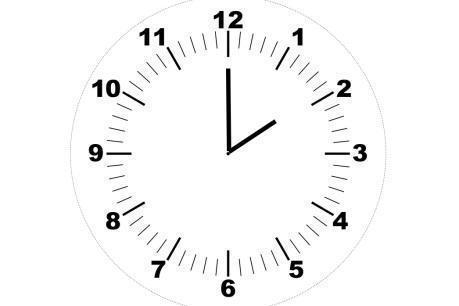 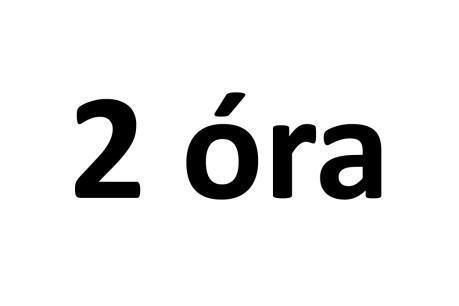 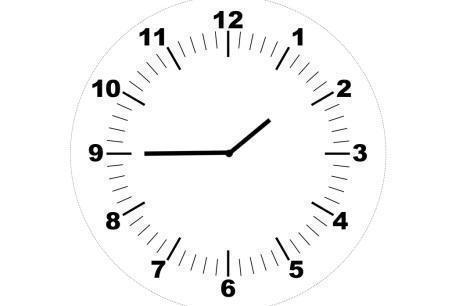 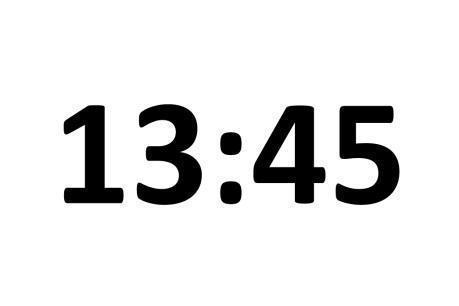 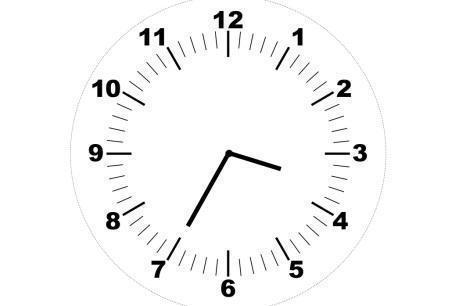 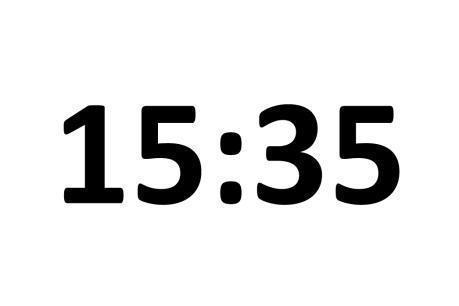 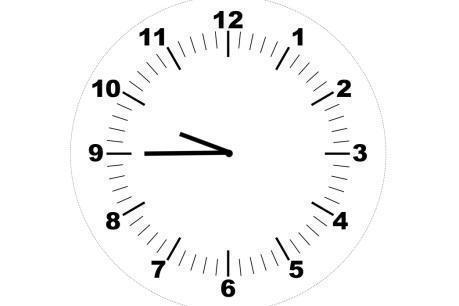 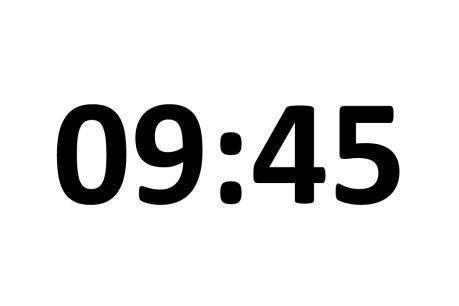 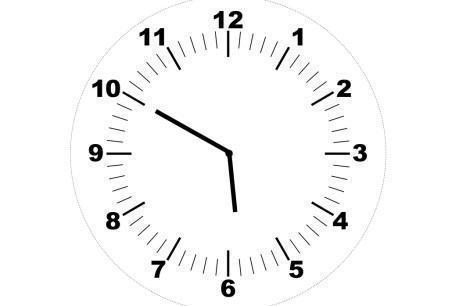 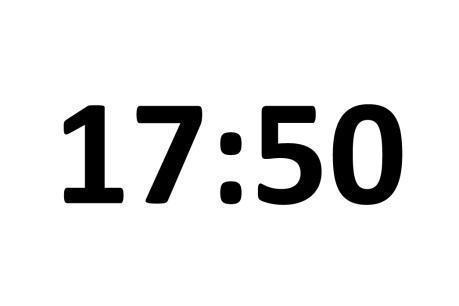 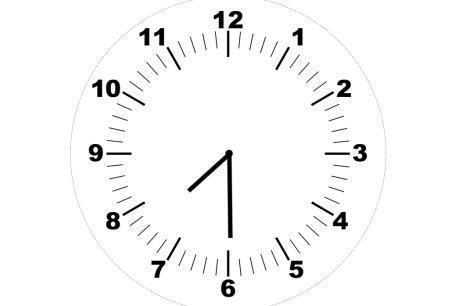 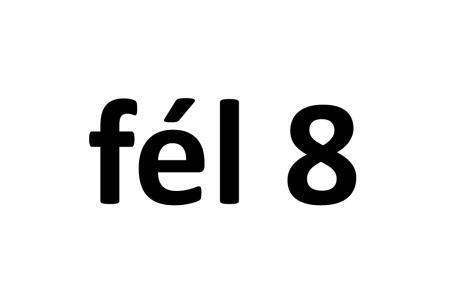 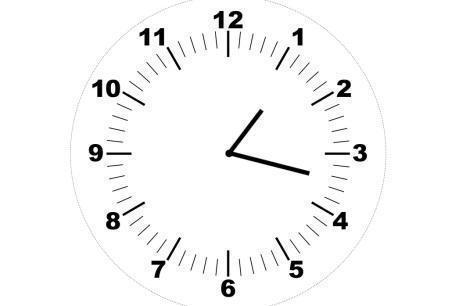 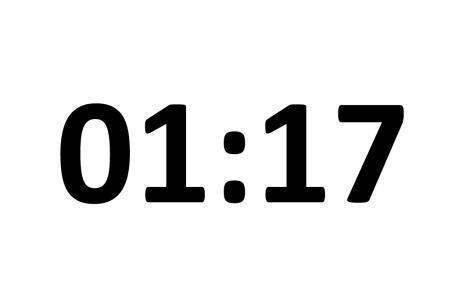 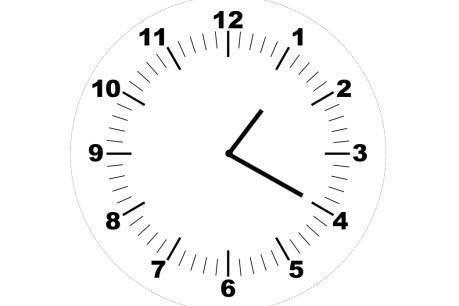 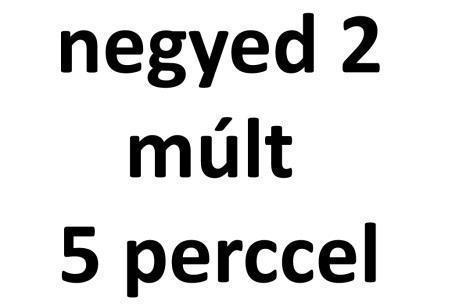 Üres-szabadon változtatható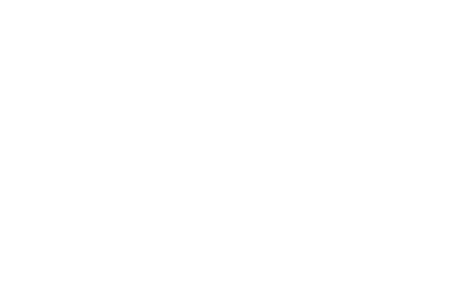 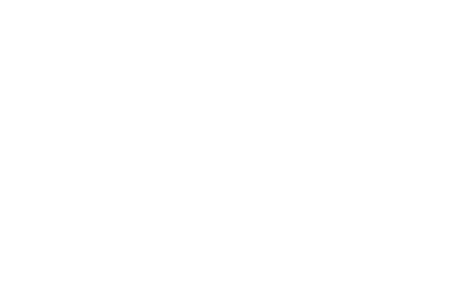 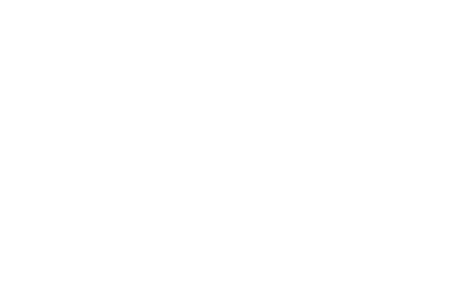 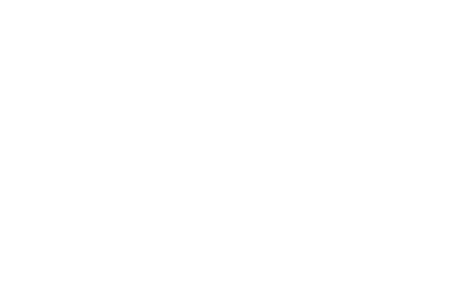 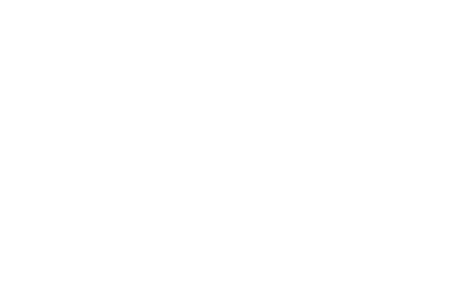 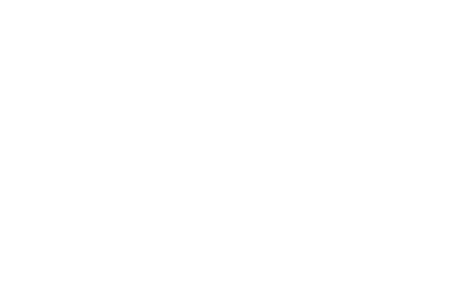 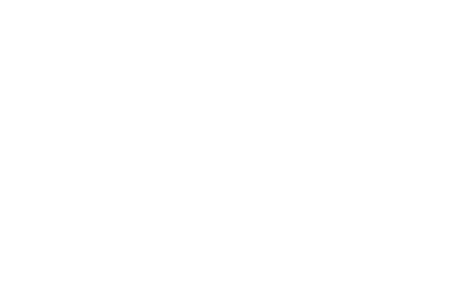 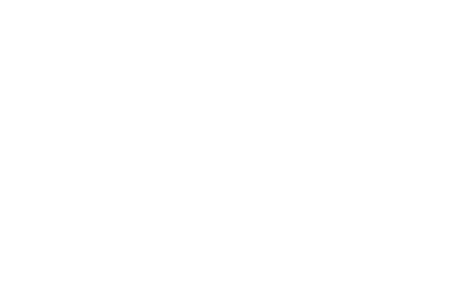 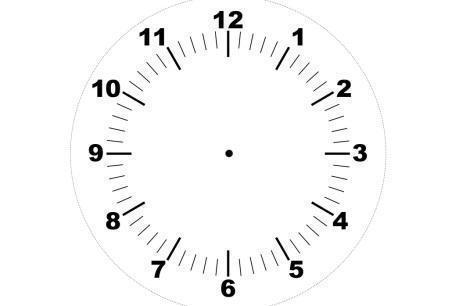 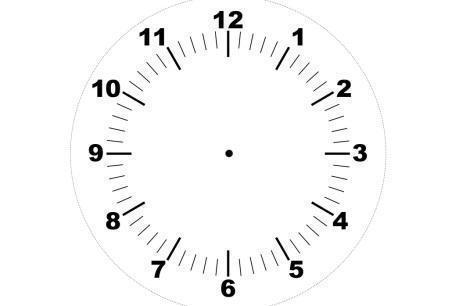 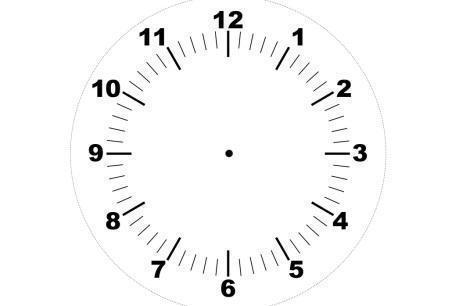 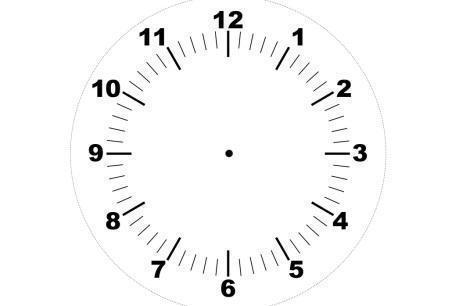 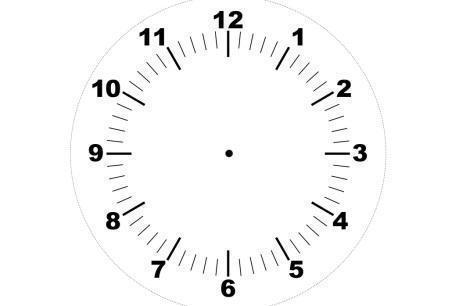 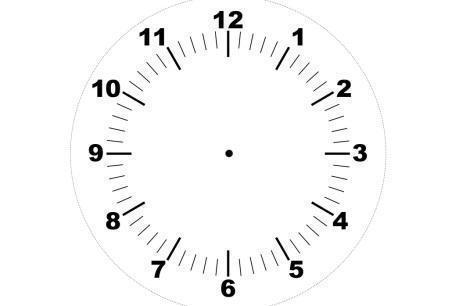 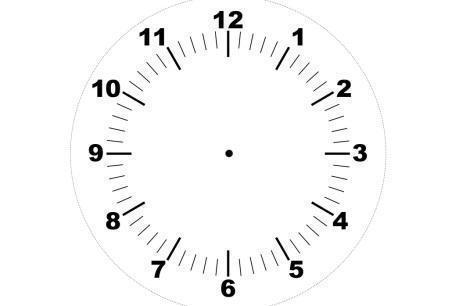 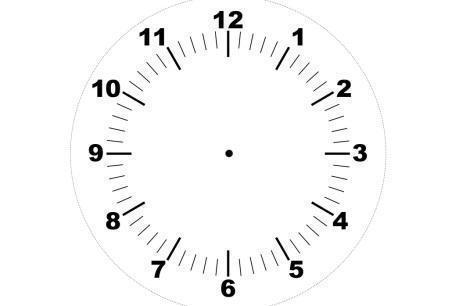 Óra: https://pixabay.com/hu/%C3%B3ra-id%C5%91-perc-sz%C3%A1mok-seconds-42809/